Name Surname :  			Class-Number :Choose the correct options . (10x4=40pts.)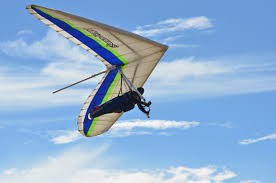 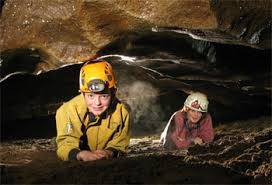 	I prefer …………………… to ……………….. because 	It is more mysterious.hiking/ base jumpinghiking/hang glidingcaving/ hang glidingcaving/base jumpingClarke : I prefer pocket bike racing to real size motor racing :Bellamy : Why?Clarke : ……………………………Because , it is faster and more dangerousBecause , it is slower and saferTo me, it is less excitingI think , it isn’t fun.Finn : I think rafting is more enjoyable than mini golf.Murphy : What do you mean?Finn : I mean, ………………………..Rafting is less boring than mini golf.Mini golf is less boring than rafting.Mini golf is funnier than rafting.Rafting is less enjoyable than mini golf.Abby : I like …………………. because I think I am an adrenalin seeker.minigolf	C) nature walkingvolleyball	D) bungee jumpingKane : How is the climate of İstanbul ?Wells : What do you mean ?Kane : I mean ………………………..What is the weather like year around ?What is the currency of Turkey ?Where can you stay in İstanbul ?What are the traditional dishes ?Roan : How is the accommodation in Alanya ?Jasper : What do you mean ?Roan : I mean……………………………How is the weather In Alanya ?What is the total population of Alanya ?Is there any hostels or hotels ?How many people visit Alanya in a year ?Monty : ……………..............Octavia : Approximately 83 million.How is the climate in Germany ?How is the accommodation in France ?What is the currency of France ?What is the total population of Germany?I prefer visiting ………………….. because it is a natural structure and it is not man-made .Burj Khalifa		C) Taj MahalNiagara Falls		D) Great PyramidsLincoln : Where were you last week ?Paul : I was in İstanbul and I visited historical places such as ………………….Great Wall		C) Tower BridgeBlue Mosque	D) Sapphire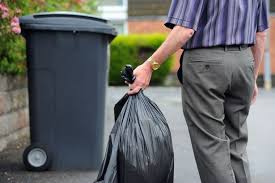 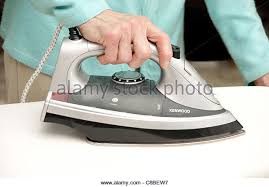 Alie : Do you do any chores at home ?Jaha : Yes I ………………………. and ……………………….do the ironing/take out the garbagewash the dishes/ vacuum the floorsclean the windows/ feed the catset the table/ fold the clothes    Fill in the blanks with the words in the box. (5x2=10) 1) When you ride a motorbike, you should always wear a ……………………..2) John likes doing ………………………… sports like bungee jumping and rafting.3) Take a …………………………… when you go trekking because you may need medical help.4) Parkour running is a very ………………… . you need to be careful.5) Paris has every type of ………………………….. from hotels to hostels.Write the question words .(5x2=10 pts.)A : ______________ do you usually do at the weekends? B : I go for a walk.2) A: ______________ is responsible for the music?    B:Robin.3) A: ______________does a bicycle weigh?    B : 20 kilos.4) A :______________ does it take to construct a clock tower?    B : For about 5 years.5) A : ______________ does she eat out with her family?    B : At least once a week.Write the tourist destination names in the correct places.(5x2=10pts.)1- ___________________is the symbol of love.It 's in Agra,India.It's a mixture of Persian ,Turkish and Indian.2- ___________________is a an architecture miracle! It's the world's most amazing mosque in İstanbul.3-___________________ was the tallest historical man-made structure in the world for over 3.800 years.4-___________________ is one of the most famous clock towers on Earth.5-___________________ is an icon of America.It's a living symbol of  the freedom.E)   Group the rules (10x2=20 pts.)Write about your favourite tourist destination . You can include the informations about 	(10pts.)ClimateAccommodationTourist DestinationDishes   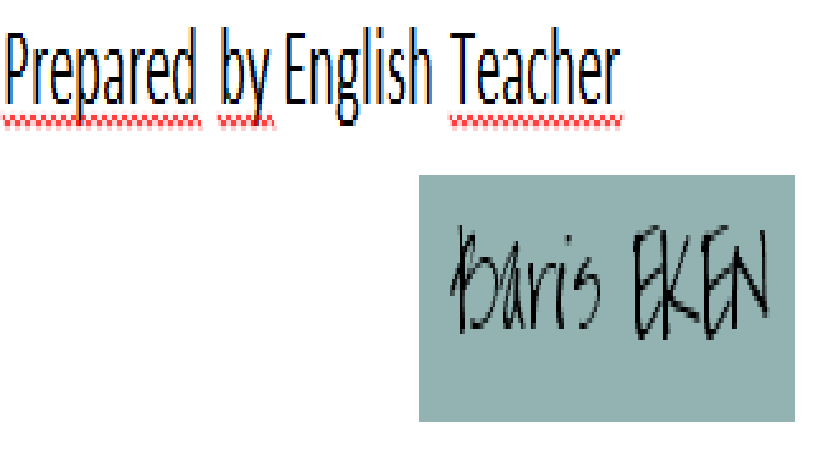 Challenging -  helmet   - accommodation  - extreme    first aid kitHow long   -  What  -  How often  -  How much  -WhoHOUSE RULESCLASSROOM RULES  My favourite tourist destination is …..